		NIEODPŁATNA POMOC PRAWNA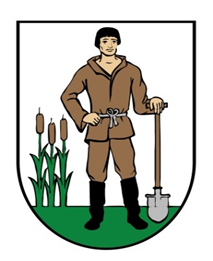 NA TERENIE POWIATU NOWODWORSKIEGO W 2019 r.INFORMACJA DLA OSÓB KORZYSTAJĄCYCH Z BEZPŁATNYCH PORAD PRAWNYCHZgodnie z ustawą z dnia 5 sierpnia 2015 r. o nieodpłatnej pomocy prawnej, nieodpłatnym poradnictwie obywatelskim oraz edukacji prawnej (t. j. Dz. U. z 2019 r., poz. 294 z późn. zm.) na terenie Powiatu Nowodworskiego funkcjonują dwa punkty:1. Punkt nieodpłatnej pomocy prawnej w Nowym Dworze Gdańskim, ul. Warszawska 28 B (budynek Sądu Rejonowego w Malborku – I piętro), w którym porad udzielają radcy prawni (na mocy porozumienia z Okręgową Izbą Radców Prawnych w Gdańsku), czynny od poniedziałku do piątku w godz. 9.00 – 13.00, nr tel. 504 935 9582. Punkt nieodpłatnej pomocy prawnej i nieodpłatnego poradnictwa obywatelskiego 
w Stegnie przy ul. Morskiej  11 (w Domu Pomocy Społecznej „MORS” w Stegnie), prowadzony przez organizację pozarządową Stowarzyszenie Akcja Społeczna  z siedzibą w Gdańsku, czynny od poniedziałku do piątku w godz. 9.00 – 13.00, nr tel. 504 935 961, e-mail: stegna.sas@o2.plOd 1 stycznia 2019 r. z bezpłatnej pomocy prawnej może skorzystać każda osoba fizyczna, która złoży oświadczenie, iż nie jest w stanie ponieść kosztów odpłatnej pomocy prawnej.Zgodnie z § 8 ust. 4 i 5 Rozporządzenia Ministra Sprawiedliwości z dnia 21 grudnia 2018 r. w sprawie nieodpłatnej pomocy prawnej oraz nieodpłatnego poradnictwa obywatelskiego (Dz. U. z 2018 r. poz. 2492), po udzielonej nieodpłatnej pomocy prawnej lub nieodpłatnym poradnictwie obywatelskim osoba uprawniona ma możliwość wypełnienia  anonimowej opinii o udzielonej nieodpłatnej pomocy prawnej lub  nieodpłatnym poradnictwie obywatelskim, którą osobiście umieszcza w urnie znajdującej się w punkcie nieodpłatnej pomocy prawnej.Wypełnienie opinii jest dobrowolne.INFORMACJA DLA OSÓB NIEPEŁNOSPRAWNYCH ORAZ OSÓB DOŚWIADCZAJĄCYCH TRUDNOŚCI W KOMUNIKOWANIU SIĘ, O KTÓRYCH MOWA W USTAWIE O JĘZYKU MIGOWYM I INNYCH ŚRODKACH KOMUNIKOWANIA SIĘ  O MOŻLIWOŚCI UZYSKANIA  NIEODPŁATNEJ POMOCY PRAWNEJ LUB SKORZYSTANIA Z  NIEODPŁATNEGO PORADNICTWA OBYWATELSKIEGOOsobom, które ze względu na niepełnosprawność ruchową oraz osobom doświadczającym trudności w komunikowaniu się, o których mowa w ustawie o języku migowym i innych środkach komunikowania się, które nie mogą stawić się osobiście w punkcie nieodpłatnej pomocy prawnej lub nieodpłatnego poradnictwa obywatelskiego, może być udzielana nieodpłatna pomoc prawna lub świadczone nieodpłatne poradnictwo obywatelskie, 
z wyłączeniem nieodpłatnej mediacji, także poza punktem albo za pośrednictwem środków porozumiewania się na odległość.W takim przypadku ww. osoby,  przed uzyskaniem nieodpłatnej pomocy prawnej lub nieodpłatnego poradnictwa obywatelskiego składają staroście, w formie papierowej lub elektronicznej, oświadczenie (wg zamieszczonego poniżej wzoru), iż nie są w stanie ponieść kosztów odpłatnej pomocy prawnej, wraz ze wskazaniem okoliczności to uzasadniających oraz dostępnych tej osobie środków porozumiewania się na odległość.  Środki wspierające komunikowanie się dostępne w Starostwie Powiatowym 
w Nowym Dworze Gdańskim:e-mail - starostwo@nowydworgdanski.plfax 55 247 36 70Wzór oświadczenia uprawniającego do skorzystania z nieodpłatnej pomocy prawnej lub nieodpłatnego poradnictwa obywatelskiegoOświadczenie, o którym mowa w art. 4 ust. 2 ustawy z dnia 5 sierpnia 2015 r. o nieodpłatnej pomocy prawnej, nieodpłatnym poradnictwie obywatelskim oraz edukacji prawnej (Dz. U. z 2019 r. poz. 294)Ja, niżej podpisany(-na), (imię, nazwisko, adres).......................................................................................................................................................................................................................................................................................................................... ,PESEL1) ....................................... , oświadczam, że nie jestem w stanie ponieść kosztów odpłatnej pomocy prawnej......................................................................(data i podpis osoby uprawnionej)1) W przypadku braku numeru PESEL - numer paszportu albo innego dokumentu stwierdzającego tożsamość.